TISZAVASVÁRI VÁROS ÖNKORMÁNYZATAKÉPVISELŐ-TESTÜLETÉNEK146/2018. (V.31.) Kt. számú határozataa TIVASZOLG Nonprofit Kft. 2017. évi beszámolója köztemető üzemeltetésérőlTiszavasvári Város Önkormányzata Képviselő-testülete a temetőkről és a temetkezésről szóló 1999. évi XLIII. törvény 39. §-ában biztosított jogkörében eljárva a következő határozatot hozza:A Képviselő-testület	elfogadja az Önkormányzat tulajdonában lévő Városi Temető üzemeltetését végző TIVA-SZOLG Nonprofit Kft. 2017. évi beszámolóját.Felkéri az alpolgármestert, hogy 	tájékoztassa TIVA-SZOLG Nonprofit Kft. ügyvezetőjét a pénzügyi beszámolója elfogadásáról. Határidő: azonnal                                                Felelős: Sipos Ibolya 	      általános helyettesítésre megbízott	      alpolgármester	Sipos Ibolya 	Badics Ildikó	általános helyettesítésre megbízott 		jegyző	alpolgármester1. számú melléklet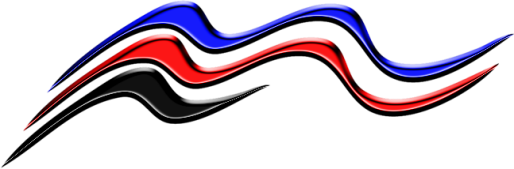 TIVA-SZOLG NONPROFIT KFT./4440 TISZAVASVÁRI, ADY ENDRE ÚT 8./BESZÁMOLÓTISZAVASVÁRI KÖZTEMETŐ2017. ÉVI MŰKÖDÉSÉRŐLTiszavasvári Város Önkormányzata Képviselő-testülete 277/2015 (XII.17) Kt. számú határozata alapján, 2016. január 01. időponttól Cégünk, mint Tiszavasvári Város Önkormányzata 100 %-os tulajdonában álló gazdasági társaság üzemelteti a Tiszavasvári Város Önkormányzat tulajdonában lévő, Vörösvári úton üzemelő köztemetőt.A köztemető üzemeltetésével kapcsolatos feladataink a következők:-  	a temetőlátogatók kegyeletgyakorlásának feltételei és a nyitvatartási idő megállapítása- 	a ravatalozó, és ezek technikai berendezései, tárolók és hűtők, valamint a temető egyéb közcélú létesítményei (infrastruktúra) karbantartása, és működtetése-  	a temetőbe kiszállított elhunytak átvétele- 	a temető nyitása és zárása biztosítása-  	temetési helyek kijelölése-  	a temető és létesítményeinek tisztán tartása, az utak karbantartása, síkosságmentesítése, hóeltakarítás-   	hulladék összegyűjtése és elszállítása-  	a temető rendjének betartásáról gondoskodás-	ügyfélszolgálat biztosítása2016. február 08. időponttól Cégünk, a Városi köztemető üzemeltetésén kívül, temetkezési szolgáltatási tevékenységet is végez érvényes engedélye alapján.A temetkezési szolgáltatással kapcsolatos feladataink a következőek:a temetésfelvétel,az elhunytnak a kegyeleti igényeknek megfelelő temetésre előkészítése,a temetéshez szükséges kellékekkel való ellátás, ideértve az eltemettető felé történő értékesítést is,a ravatalozás,sírhelynyitás és visszahantolás,a sírba helyezés,az elhunytak szállítása,az urnaelhelyezés,a hamvak szórása,az exhumálás,az újratemetés.A szolgáltatási feladatokat, a korábbi szolgáltató szakképzett és tapasztalt munkatársai és eszközei foglalkoztatásával és átvételével végezzük, biztosítva ezzel a temetkezési szolgáltatás korábban megszokott színvonalát, illetve a minden igényt kielégítő, temetkezési feladatok szakszerű elvégzését.Temetés felvételi irodánk az eddigiekben megszokott helyen került tovább üzemeltetésre, 2017. évben is, a következő elérhetőségeken:Cím: 			4440 Tiszavasvári, Vörösvári út. 2.tel:			30/ 6564507e-mail:			vasvaritemetkezes@gmail.com	ügyfélfogadási idő:	hétfőtől – péntekig 8-00 – 16-00    2017. évben bővítésre került az üzemeltető által biztosított szolgáltatások köre, mely alapján 2017. március 01-től a Tiszavasvári Köztemetőben kizárólag a Köztemető üzemeltetője szakképzett szakemberei végezhetik a következő feladatokat, a temetőkről és a temetkezésről szóló 1999. évi XLIII. törvény 40. § (1) bekezdése alapján, mint üzemeltető által biztosított szolgáltatás:a temetőn belüli, az elhunyt hűtése, ravatalozása a temetőben erre a célra rendszeresített szállító járművön történő szállítás a hamvaknak az erre szolgáló berendezéssel történő szórásaurnaelhelyezéssírásássírhelynyitássírbahelyezésvisszahantolásújratemetésexhumálásAz ezen kívül végzendő szolgáltatási feladatokat Cégünk a szolgáltatási tevékenysége keretében látja el.2017 évben folyamatos volt a köztemető kaszálása, a hulladékszállítás elvégzése és a folyamatos karbantartás elvégzése.Beruházásaink során a temetés felvételi irodában korszerűsítésre került a fűtés 2 db inverteres klímaberendezés beszerzésével. 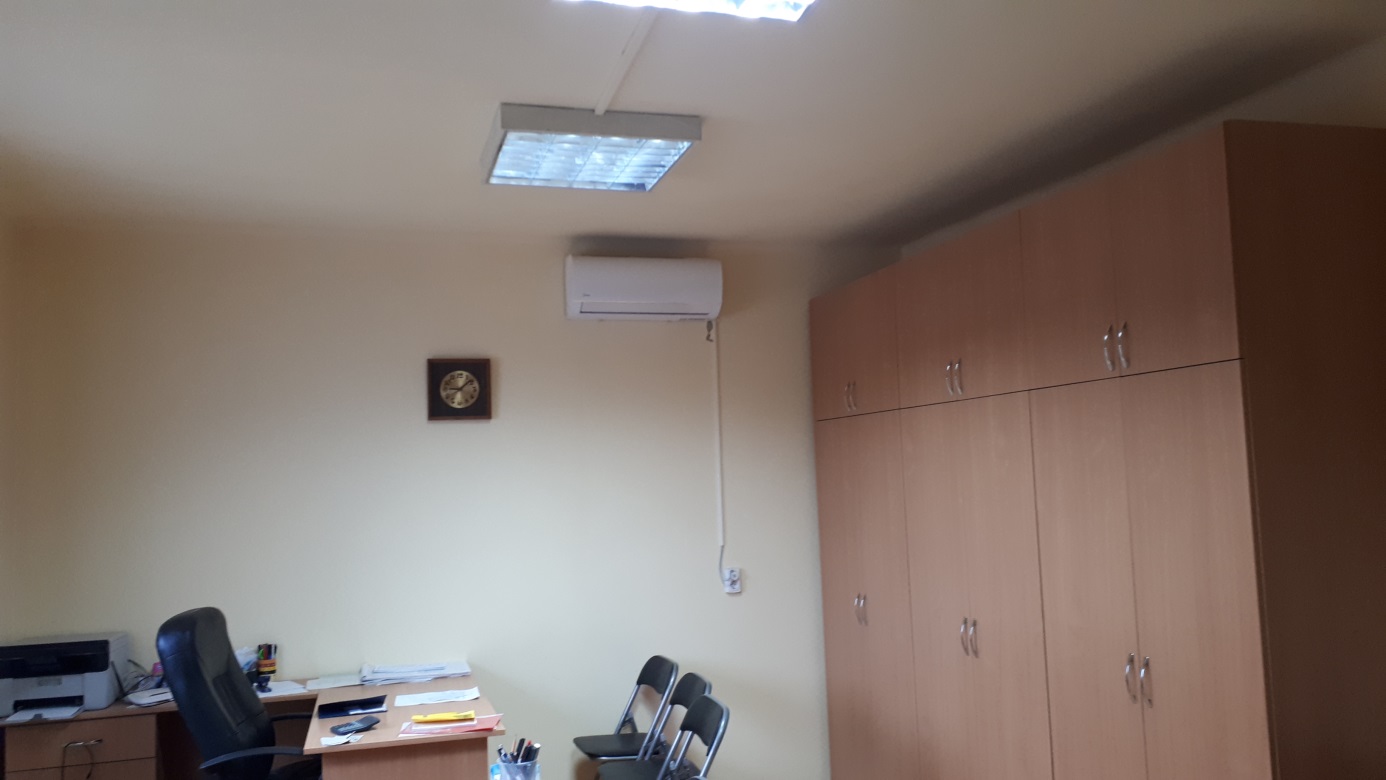 Beüzemelésre került újabb 2 db kandelláber oszlop a temető keleti oldalán, a halottak napi látogatók kényelme érdekében.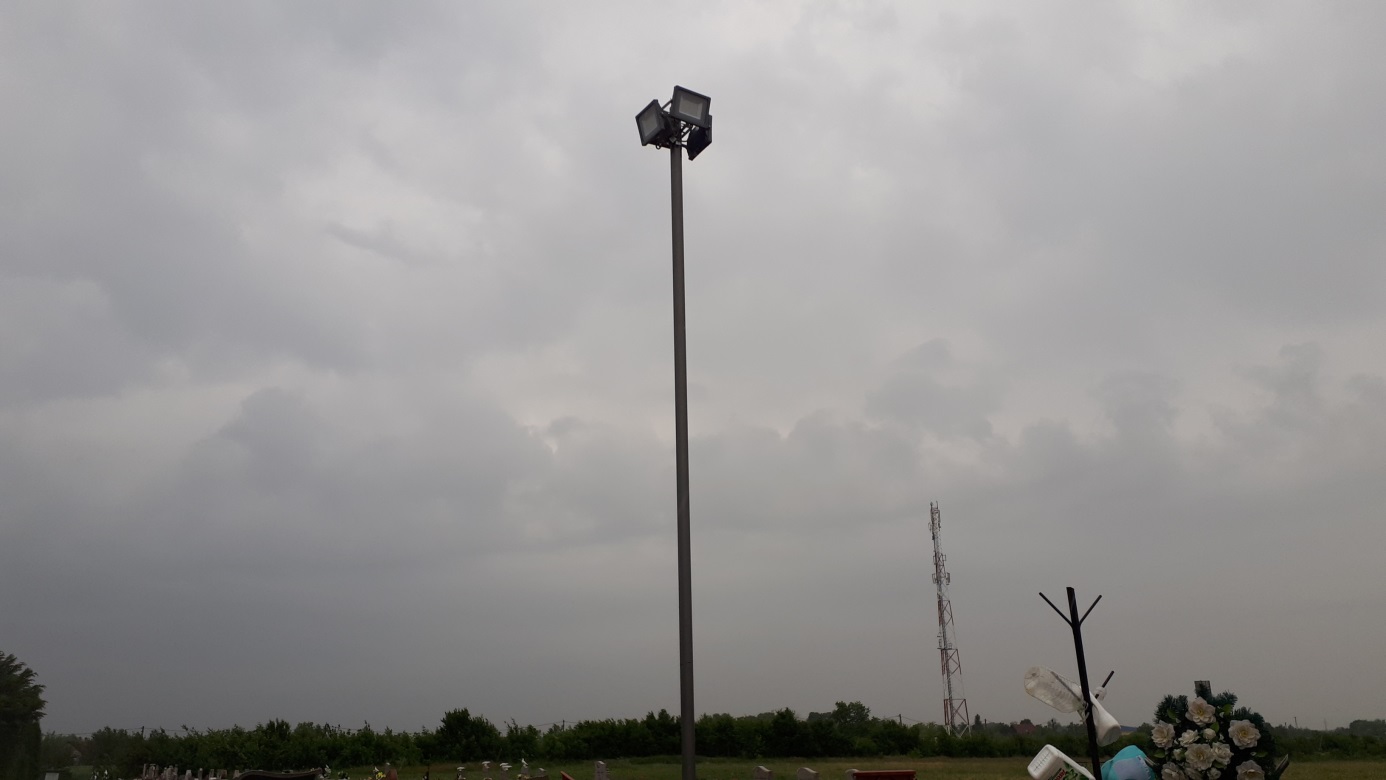 Összekötésre került továbbá a temető Keleti oldalán lévő aszfaltozott utak, melynek eredményeképp a köztemetőben folyamatossá vált a szilárd útburkolat.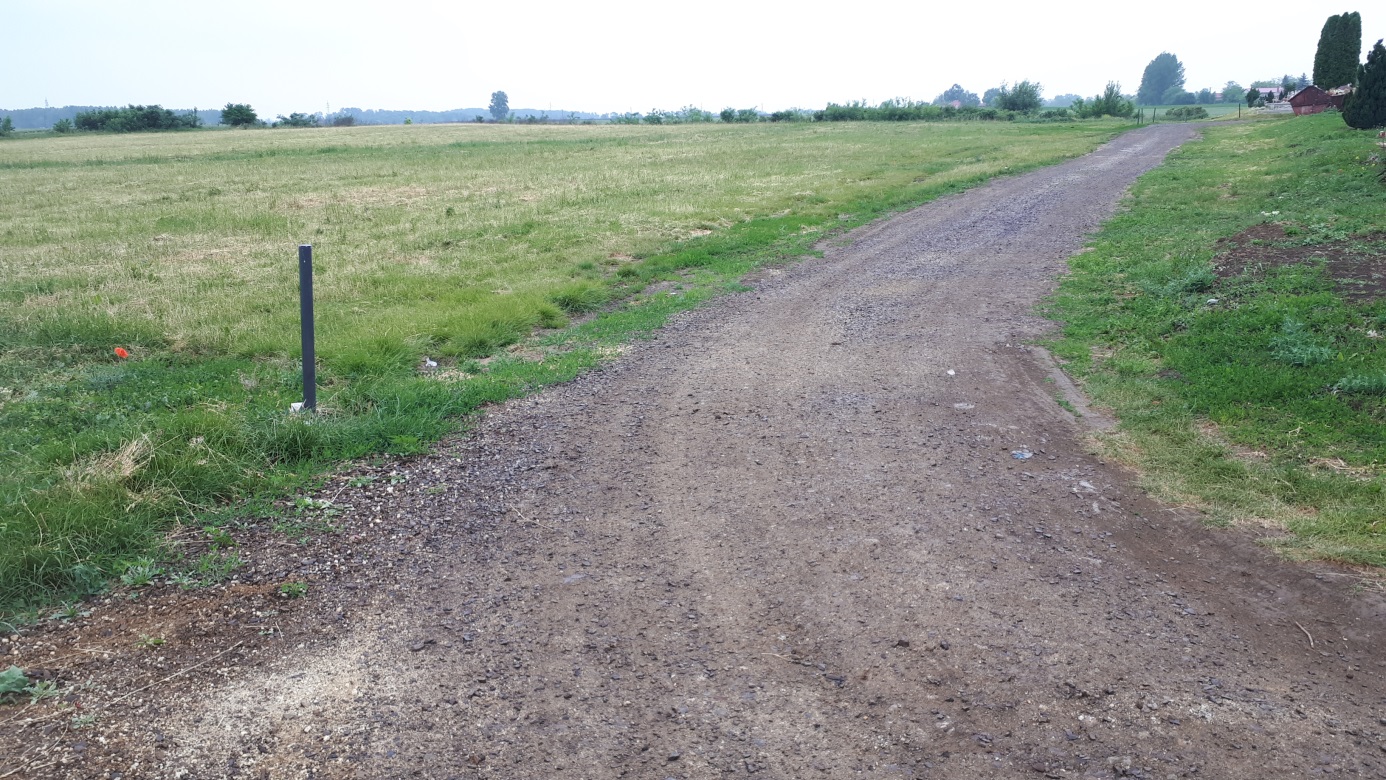 2017. évi köztemető üzemeltetéssel kapcsolatos bevételünk:sírhelyek értékesítése, hűtés, ravatal használat:      11.094.896 Ft2017. évi köztemető üzemeltetéssel kapcsolatos kiadásaink:bér, járulékai: 						6.985.229 Ftfenntartási költségek /villamos energia, hull.szállítás, üzemanyag stb: 			3.863.667 FtTiszavasvári köztemető 2017. évi működésének pozitív működési eredménye: 246.000 Ft.A pozitív eredményt Cégünk kizárólag a köztemetőben történő beruházásra kívánja fordítani. A beruházás során megvalósul az I. osztályú parcella mellett lévő épület ablak üvegezése, festése, továbbá a beton kerítés belső burkolatának kialakítása is.Tiszavasvári, 2018. május 14.								Szabó András								  ügyvezető